DELIBERATION N° ………………………………………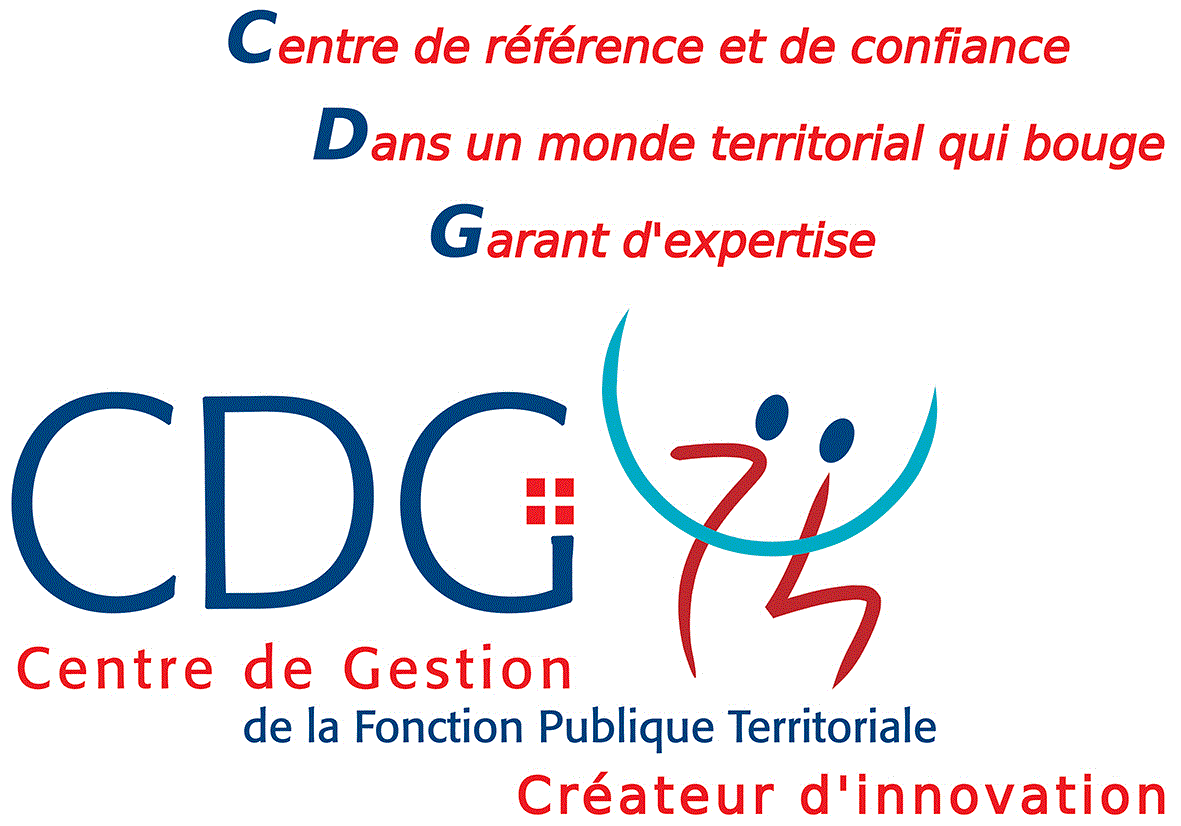 Autorisant l’emploi de collaborateur de cabinetL’an deux mille……… le … (à compléter) à … heures (à compléter), le Conseil………..dûment convoqué, s’est réuni à … (à compléter), sous la présidence de …… (à compléter).Présents : … (à compléter) Absents : … (à compléter) Excusés : … (à compléter)Le Conseil……..Vu le Code général des collectivités territoriales ; Vu la loi n°83-634 du 13 juillet 1983 modifiée portant droits et obligations des fonctionnaires ; Vu la loi n° 84-53 du 26 janvier 1984 modifiée portant dispositions statutaires relatives à la Fonction Publique Territoriale, notamment son article 110 ;Vu le décret n° 87-1004 du 16 décembre 1987 modifié relatif aux collaborateurs de cabinet des autorités territoriales ; Sur le rapport de Monsieur le Maire (ou le Président) et après en avoir délibéré ;DÉCIDE- D’inscrire au budget les crédits nécessaires pour permettre à Monsieur le Maire l’engagement d’un collaborateur de cabinet.Conformément à l’article 7 du décret n° 87-1004 du 16 décembre 1987 modifié précité, le montant des crédits sera déterminé de façon à ce que : - d’une part, le traitement indiciaire ne puisse en aucun cas être supérieur à 90 % du traitement correspondant à l’indice terminal de l’emploi administratif fonctionnel de direction le plus élevé de la collectivité occupé par le fonctionnaire en activité ce jour (ou à l’indice terminal du grade administratif le plus élevé détenu par le fonctionnaire en activité dans la collectivité), - d’autre part, le montant des indemnités ne puisse en aucun cas être supérieur à 90 % du montant maximum du régime indemnitaire institué par l’assemblée délibérante de la collectivité et servi au titulaire de l’emploi fonctionnel (ou du grade administratif de référence mentionné ci-dessus). En cas de vacance dans l’emploi fonctionnel (ou dans le grade retenu en application des dispositions de l’article 7 du décret précité, le collaborateur de cabinet conservera à titre personnel la rémunération fixée conformément aux dispositions qui précèdent.Ces crédits seront prévus aux budgets de la collectivité.Le Maire (ou le Président),certifie sous sa responsabilité le caractère exécutoire de cet acte,informe que la présente délibération peut faire l’objet d’un recours pour excès de pouvoir devant le Tribunal Administratif de Grenoble dans un délai de 2 mois à compter de sa notification, sa réception par le représentant de l’Etat et sa publication.Fait à …… le …….,Le Maire (le président),(prénom, nom lisibles et signature)ouPar délégation,(prénom, nom, qualité lisibles et signature)